INDICAÇÃO Nº 4088/2018Sugere ao Poder Executivo Municipal manutenção com maquinário apropriado (PATROL) e cascalhamento, na extensão da Rua Jornalista Cândido Prado, no bairro Chácara Recreio Cruzeiro do Sul, neste município. Excelentíssimo Senhor Prefeito Municipal, Nos termos do Art. 108 do Regimento Interno desta Casa de Leis, dirijo-me a Vossa Excelência para sugerir que, por intermédio do Setor competente, a possibilidade de realizar manutenção com maquinário apropriado (PATROL) e cascalhamento, na extensão da Rua Jornalista Cândido Prado no bairro Chácara Recreio Cruzeiro do Sul, neste município;Justificativa:Conforme reivindicação dos moradores do bairro Chácara Recreio Cruzeiro do Sul, mais precisamente da Rua Jornalista Cândido Prado,  este vereador solicita a manutenção na extensão da  referida via do bairro com maquinário apropriado (PATROL) e aplicação de cascalho em toda sua extensão, uma vez que devido ao período de chuvas, as vias ficaram intransitáveis tanto para veículos como também para os pedestres. Informamos ainda que há muitas famílias que residem no local e temem que o atual estado das vias cause maiores transtornos além do tráfego de veículos, como por exemplo, em casos de urgência, em que precisem socorrer alguém para alguma Unidade Hospitalar, não conseguir realizar tal atendimento com agilidade devido atolamentos ou situações correlatas a essa. Por todo exposto, pedimos URGÊNCIA para realização da manutenção ora requerida e aplicação de cascalho no local indicado.Plenário “Dr. Tancredo Neves”, em 10 de agosto de 2.018.JESUS VENDEDOR-Vereador / Vice Presidente-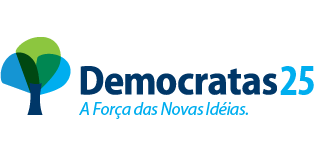 